MOTOKROSA GALVENĀ TIESNEŠA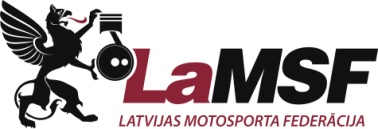 PĒCSACENSĪBU ATSKAITE.1. Sac. norises vieta, datums, laiks:________________________________________________________________________.2. Trases nosaukums:___________________________________________________________.3. Sacensību organizators:_______________________________________________________.4.Sac.direktoradarbavērtējums:__________________________________________________________________________________________________________________________.5. Galv. tiesneša darba vērtējums:_____________________________________________________________________________________________________________________________.6. Vecāko tiesnešu darba vērtējums:Distances pr-ks:_________________________________________________________;Tehn. kom.:____________________________________________________________;Starta/ finiša tiesn.:______________________________________________________;Sekretariāts____________________________________________________________;Laika kontrole__________________________________________________________.7. Trases apkalpošana sacensību laikā:Laistīšana:_____________________________________________________________;Akmeņu novākšana______________________________________________________;Sausināšana (dubļi, peļķes):_______________________________________________;Trases lenšu atjaunošana:_________________________________________________.8. Sacensību drošība:Kārtība skatītāju laukumā:_______________________________________________________________________________________________________________________.Kārtība skatītāju pārejās:________________________________________________________________________________________________________________________.Kārtība dalībnieku laukumā:_____________________________________________________________________________________________________________________9. Informācija: Radio: _______________________________________________________________;Informācijas stends: ____________________________________________________;Kopēšana: ____________________________________________________________.10. Mediķu darbība:___________________________________________________________ ___________________________________________________________________________.11. Traumas, nelaimes gadījumi: _________________________________________________________________________________________________________________________________________________________________________________________________________.12. Sportistu darbība sac.laikā (trsē, dalībn.laukumā):_________________________________________________________________________________________________________________________________________________________________________________________.13.Galvenā tiesneša komentārs:_______________________________________________________________________________________________________________________________________________________________________________________________________________________________________________________________________________________________________________________________________________________________________________________.Datums:________                            Galvenais tiesnesis: __________________/Vārds,Uzvārds/                                                                                          __________________/Paraksts/